平成２９年１１月２８日各　位沖縄県不動産コンサルティング協議会会　長　　知　念　　聡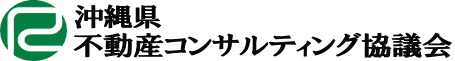 ～コンサルティング業務を活用して会社の売上ＵＰを目指しましょう！～☆☆☆チャレンジ！実践講座☆☆☆拝啓　時下、益々ご清祥のこととお慶び申し上げます。平素から本会会務運営に対しますご支援・ご協力に感謝申し上げます。さて、当協議会では本年度より会員の更なる業務対応能力向上の為、業務実例をテーマとしたグループディスカッション形式の実践講座を開催致します。時節柄、お忙しい事とは存じますが、ご参加下さいますようよろしくお願い申し上げます。敬具記日　時：平成２９年１月３１日（火）１３：３０～１６：３０場　所：沖縄県不動産会館４階ホール受講料：コンサルティング協議会賛助会員　無料（1社につき2名まで）　一　　般　　（１名につき）5,000円申込方法：受講希望者はお電話又は下記受講申込事項をご記入頂き、ＦＡＸ（864－1994）にてお申込み下さい。受講料は当日受付致します。尚、定員は42名の先着順とさせて頂きます。ご了承ください。お問合せ：沖縄県不動産コンサルティング協議会　事務局　仲松・仲村（098－861－3402）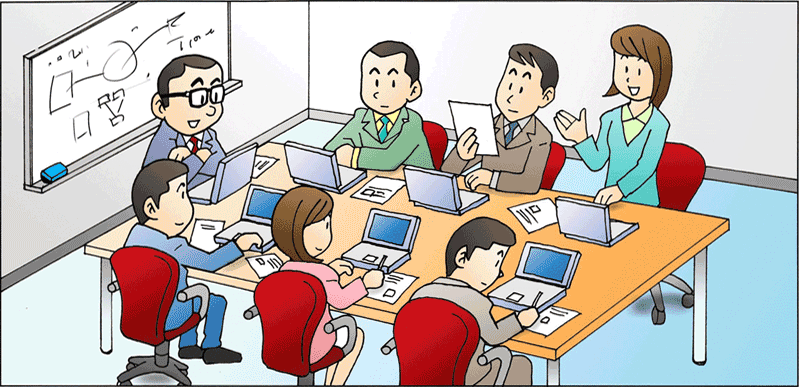 ※申し込みは1社につき、2名までとさせて頂きます。事業所名電話所　在　地ＦＡＸ受　講　者役職名：役職名：役職名：氏　　　名